МУНИЦИПАЛЬНОЕ АВТОНОМНОЕ ОБЩЕОБРАЗОВАТЕЛЬНОЕ УЧРЕЖДЕНИЕСРЕДНЯЯ ОБЩЕОБРАЗОВАТЕЛЬНАЯ ШКОЛА №23 г.Томска634021 г. Томск, ул. Лебедева, 94;   тел. (факс) 45-19-12, 45-19-16E-mail: school23@mail.tomsknet.ruинформационное письмо                                                  Уважаемые  коллеги!МАУ ИМЦ и МАОУ СОШ №23 г.Томска  проводят городскую интеллектуально - познавательную игру «Математическая карусель»Цель игры: создание благоприятных условий для наиболее полного раскрытия и реализации творческого потенциала детей, потребности в саморазвитии и самовыражении, воспитание активной социальной позиции способных детей в области математики. Закрепление устойчивого интереса к предмету.Общее руководство организацией и проведением интеллектуально - познавательной игры «Математическая карусель»  осуществляется оргкомитетом. Оргкомитет формирует жюри, решает вопросы поощрения победителей и призеров конкурса, совместно с жюри подводит итоги, награждает победителей и призеров.Победители и призёры награждаются дипломами, участники получают сертификат. Участниками игры могут быть обучающиеся  2  классов (не более 10 участников) общеобразовательных учреждений г.Томска	     Игра проводится дистанционно  в МАОУ СОШ №23 по адресу г. Томск, ул. Лебедева, 94. 	Положение размещается на сайте МАОУ СОШ №23  http://school23.tomsk.ru в разделе «Новости».Заявки необходимо отправить в срок до 2 декабря 2020 г. по электронной почте Anna.romanova.98@yandex.ru Сроки проведения  игры5 декабря 2020 года с 10.00 до 13. 00.Координаторы: Киселёва Елена Васильевна – заместитель директора по учебно-воспитательной работе МАОУ СОШ № 23 г. Томска; Легостина Татьяна Леонидовна – руководитель МО учителей начальных классов МАОУ СОШ № 23 г. Томска, тел. 8-913-875-19-81;Романова Анна Евгеньевна – учитель начальных классов МАОУ СОШ № 23, тел. 8-913-821-56-41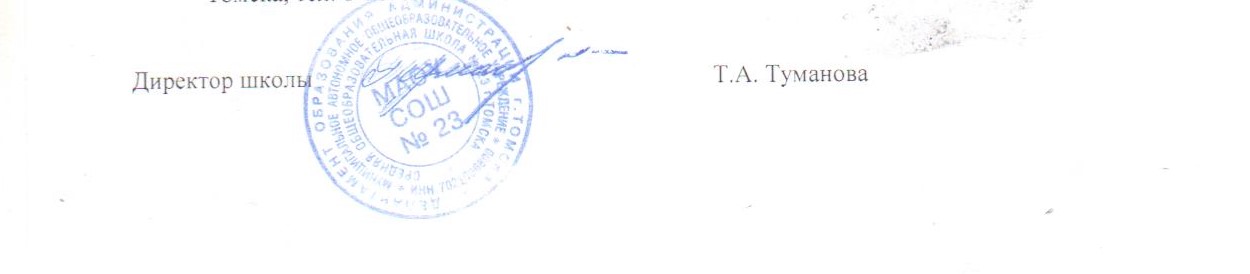 